Súkromná materská škola Kids ParadiseVyšehradská 12, Bratislava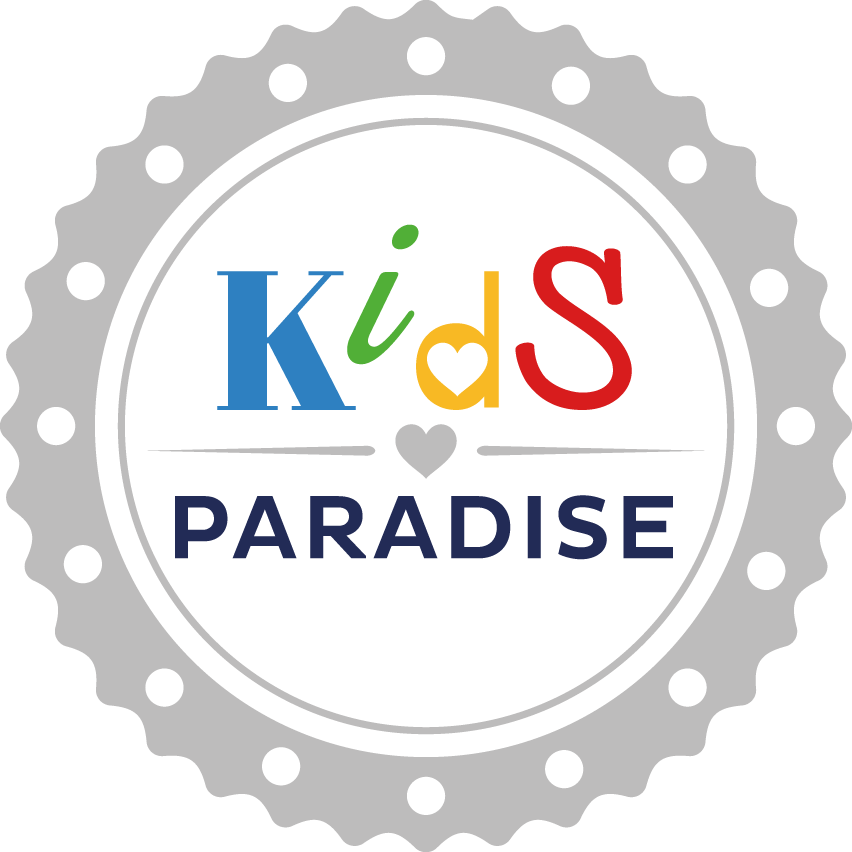 Školský vzdelávací program„Vedie, vedie cesta nová ...“Motto: „Vychovávajte nás s porozumením, slobodne a s láskou. Keď vyrastieme, aj my budeme hlásať slobodu, porozumenie a lásku na celom svete.“Kolektív SMŠ Kids Paradise1   Identifikačné údajeVymedzenie vlastných cieľov a poslania výchovy a vzdelávaniaCiele výchovy a vzdelávania školského vzdelávacieho programu:uľahčovať dieťaťu adaptáciu na prostredie materskej školy,rozvíjať sociálny kontakt dieťaťa s rovesníkmi i dospelými,rozvíjať individuálne spôsobilosti dieťaťa,podporiť vzťah dieťaťa k poznávaniu a učeniu hrou, bádaním a priamou skúsenosťou,uplatňovať a rešpektovať práva a potreby dieťaťa v spolupráci s rodinou, so zriaďovateľom a inými inštitúciami, posilňovať úctu k ľudským právam a základným slobodám, ktoré sú ukotvené v Preventívno-výchovnom programe našej materskej školy, v spolupráci s rodinou rozvíjať u detí enviromentálne, sociálne, umelecké a pohybové cítenie,získavať dôveru rodičov v individuálnom výchovnom poradenstve a upriamovať ich pozornosť na ďalšie odborné poradenstvo s inými odborníkmi (pediater, stomatológ, logopéd, psychológ, atď.)získavať dôveru rodičov pri realizovaní výchovy a vzdelávania v našej materskej škole, v záujmových krúžkoch podporovať a rozvíjať nadanie a záujmy každého dieťaťa, spoločnými podujatiami s rodičmi vytvárať a utvrdzovať vzťah dieťa – rodina – škola.Vlastné zameranie školyMesačné prierezové témy v učebných osnovách, ktoré sú podkladom pre každodennú edukačnú činnosť, zohľadňujú environmentálne zameranie materskej školy. Ku koncu školskej dochádzky je dieťa vedené k environmentálnemu cíteniu schopné:uvedomovať si vzácnosť a jedinečnosť života (nielen humánneho),podriaďovať aktivity počasiu a ročným obdobiam, rozvíjať vzťah k starostlivosti o rastliny a zvieratá,rozvíjať vedomosti o prírode a živočíchoch žijúcich v nej,rozvíjať ochotu detí spolupracovať pri skúmaní prírodných reálií,rozvíjať nadšenie a záujem o prírodnú časť sveta,zvládať pohyb v rôznom prostredí bez strachu a zábran.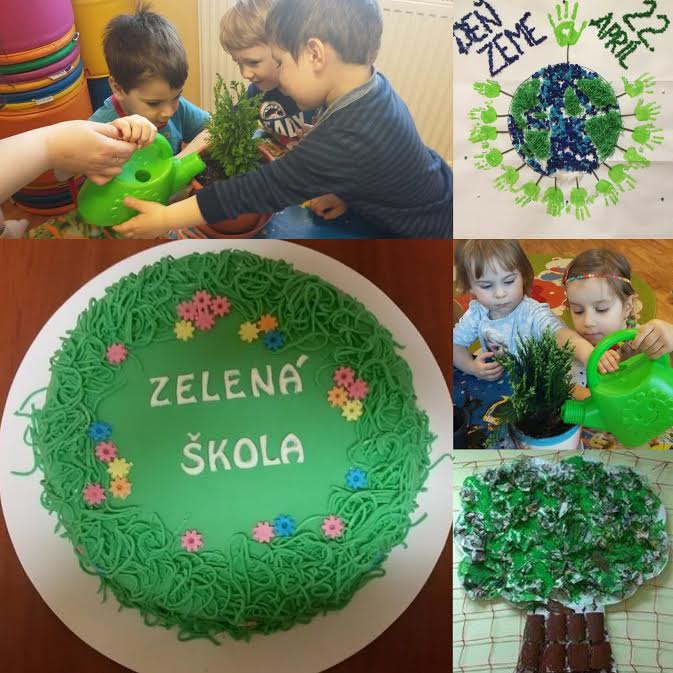 Učebné osnovy Charakteristika tematických celkovLegenda: JK – Jazyk a komunikáciaMI – Matematika a práca s informáciamiČP – Človek a prírodaČS – Človek a spoločnosťČSP – Človek a svet práceUK – Umenie a kultúraZP – Zdravie a pohybSeptember - Ja a moja materská školaOktóber - Jesenné kráľovstvoNovember - Žijem zdravoDecember - Čaro VianocJanuár - Mráz okná maľujeFebruár - Chladný mesiac februárMarec - Rozprávkový marecApríl - Jarné krásyMáj - Naša Zem je guľatáJún - Deťom patrí svetSpôsob a podmienky ukončenia výchovy a vzdelávania a vydávanie dokladu o získanom vzdelaníPredprimárne vzdelávanie ukončuje dieťa spravidla v školskom roku, v ktorom do 31. augusta dosiahne šiesty rok veku a dosiahne školskú spôsobilosť. Predprimárne vzdelávanie môže dieťa ukončiť aj vtedy, ak nedovŕšilo šiesty rok veku, ale podľa vyjadrenia príslušného školského zariadenia výchovného poradenstva a prevencie a všeobecného lekára pre deti a dorast môže plniť povinnú školskú dochádzku (predčasné zaškolenie dieťaťa na žiadosť rodičov). Dokladom o získanom stupni vzdelania je Osvedčenie o absolvovaní predprimárneho vzdelávania. Personálne zabezpečenieVýchovno-vzdelávaciu činnosť v materskej škole Kids Paradise Vyšehradská 12 a Vyšehradská 18 vykonáva 6 kvalifikovaných pedagogických zamestnancov - 1 s ukončeným stredoškolským vzdelaním, 2 s ukončeným vysokoškolským vzdelaním prvého stupňa a 3 s ukončeným vysokoškolským vzdelaním druhého stupňa. Výchovno-vzdelávaciu činnosť v materskej škole Kids Paradise Martinčeková 13, vykonávajú 4 kvalifikovaní pedagogickí zamestnanci a 2  nekvalifikovaní, ktorí si kvalifikáciu dopĺňajú. 1 s ukončeným stredoškolským vzdelaním, 2 s ukončeným vysokoškolským vzdelaním prvého stupňa a 3 s ukončeným vysokoškolským vzdelaním druhého stupňa.Materiálno-technické a priestorové podmienkyMaterská škola Kids Paradise je po materiálno-technickej stránke postupne modernizovaná a vybavovaná tak, aby zodpovedala novým štandardom pri výchove a vzdelávaní detí predprimárneho veku. Priestorové podmienky sú prispôsobené potrebám detí. Materská škola predpokladá 66 detí pri využití plnej kapacity na Vyšehradskej 12 a 18. Na elokovanom pracovisku Martinčeková 13, 63 detí.  Prostredie MŠ zabezpečuje deťom tvorivé edukačné a hrové prostredie v interiéri a exteriéri školy. Počas najbližších rokov budeme naďalej zariadenie modernizovať zakúpením učebných pomôcok, nábytku, pedagogickej literatúry a pod.Podmienky na zaistenie bezpečnosti a ochrany zdravia pri výchove a vzdelávaníBezpečnosť a ochrana zdraviaZa vytvorenie bezpečnostných a hygienických podmienok na predprimárne vzdelávanie zodpovedá zriaďovateľ MŠ.V materskej škole budú vykonávané pravidelné požadované kontroly a revízie vyhradených technických zariadení, údržba a oprava zistených závad. Zamestnanci materskej školy sa v predpísaných intervaloch budú zúčastňovať školení o bezpečnosti a ochrane zdravia pri práci. Pri činnostiach priamo súvisiacich s výchovou a vzdelávaním prihliadame na základné fyziologické potreby detí, vytvárame bezpečné podmienky pre všestranný zdravý vývin detí a na predcházanie sociálno-patologických javov. Materská škola vedie evidenciu školských úrazov detí, ku ktorým došlo počas výchovno-vzdelávacieho procesu, alebo pri činnostiach organizovaných materskou školou. Rodičia detí podpisujú informovaný súhlas s účasťou detí na aktivitách, výletoch, exkurziách, kultúrnych podujatiach konaných mimo materskej školy.Podmienky na zaistenie bezpečnosti sú rozpracované v školskom poriadku Materskej školy Kids Paradise.Vnútorný systém kontroly a hodnotenia detí a vnútorný systém kontroly a hodnotenia zamestnancov školy Vnútorná školská kontrola je vo všeobecnosti zameraná na všetkých zamestnancov a špecificky formou hospitačnej činnosti  na samotnú výchovno-vzdelávaciu činnosť, ktorá zahŕňa učenie učiteliek aj učenie detí. Tieto dve zložky je potrebné pozorovať a hodnotiť v ich vzájomnom pôsobení. Výsledky pedagogickej práce učiteliek sa odrážajú v správaní, konaní a úrovni vedomosti, zručnosti a návykov detí. Všetci zamestnanci sú hodnotení jedenkrát v školskom roku podľa plnenia cieľových úloh a úloh z plánu práce (krúžková a projektová činnosť, estetizácia prostredia, spolupráca s rodinou...).Cieľom hodnotenia školy je, aby deti, ich rodičia, pedagogická aj laická verejnosť získali dostatočné a hodnoverné informácie o tom, ako škola dosahuje ciele, ktoré si stanovila v školskom vzdelávacom programe, aká je úroveň vedomostí a spôsobilostí, ktoré deti získali a aká je úroveň výchovno-vzdelávacieho procesu v škole.Kritériom kvality školy je pre nás spokojnosť rodičov, detí a učiteľov. „Konkrétne zameranie a formy hodnotenia detí sú vypracované v ročnom pláne vnútornej kontroly školy vypracovanom v súlade s § 9 ods. 4 písm. c) vyhlášky MŠ SR č. 306/2008 Z. z. v znení vyhlášky MŠ SR č. 308/2009 Z.z.“„Konkrétne zameranie kontrolnej činnosti zamestnancov je vypracované v ročnom pláne vnútornej kontroly školy vypracovanom v súlade s § 9 ods. 4 písm. c) vyhlášky MŠ SR č. 306/2008 Z. z. v znení vyhlášky MŠ SR č. 308/2009 Z.z.“Požiadavky na kontinuálne vzdelávanie pedagogických a odborných zamestnancovPripravenosť pedagogických zamestnancov na plnenie výchovných cieľov a úloh pozostáva zo stáleho štúdia nových trendov, účasťou na kontinuálnom vzdelávaní, týkajúcich sa predprimárneho vzdelávania. „Problematika kontinuálneho vzdelávania pedagogických zamestnancov je podrobne rozpracovaná v ročnom pláne kontinuálneho vzdelávania pedagogických zamestnancov, vypracovanom v súlade so zákonom č. 309/2011 Z. z. ktorý sa dopĺňa zákonom č. 317/2009 Z. z. o pedagogických zamestnancoch a odborných zamestnancoch a o zmene a doplnení niektorých zákonov.“ŠkVP:  Vedie, vedie cesta nová...Predložený na vyjadrenie v rade školy: 30.8.2016Predložený na vyjadrenie pedagogickej rade školy :  2.9.2016Schválený zriaďovateľom: 26.8.2016Vydaný riaditeľkou SMŠ Stanislavou RybnikárovouVypracoval kolektív SMŠ Kids Paradise Vyšehradská 12, Vyšehradská 18: Stanislava Rybnikárová, Bc. Martina Tkáčiková, Bc. Andrea Marejková, Mgr. Lucia Barľaková, Mgr. Mária Činčilová, Mgr. Lenka Illašová – riaditeľka elokovaného pracoviska Martinčeková 13.Názov materskej školySúkromná materská škola Kids Paradise Vyšehradská 12,BratislavaElokované pracoviskáVyšehradská 18, BratislavaMartinčeková 13,BratislavaNázov ŠkVPVedie, vedie cesta nová...Stupeň vzdelaniaPredprimárne vzdelanieDĺžka dochádzky1 až 4 rokyForma výchovy a vzdelávaniaCelodennáPoldennáVyučovací jazykslovenskýZriaďovateľKids Padarise s.r.o., Vyšehradská 12, 851 06 BratislavaMiesto a dátum vydaniaV Bratislave dňa, 30.9.2016Web stránka MŠwww.kidsparadise.skKontakt0908 036 888, 0948 325 847Rámcové rozvrhnutie výkonových štandardovRámcové rozvrhnutie výkonových štandardovVitaj v školeTo som ja a to si tyJK- Aktívne a spontánne nadväzuje rečový kontakt s inými osobami – deťmi i dospelými.MI- Pre dve skupiny určí, kde je viac, kde je menej alebo rovnako veľa predmetov bez určovania ich počtu.ČS- Predstaví sa deťom i dospelým, oslovuje menom rovesníkov v triede, pozná mená učiteliek v triede.ČS- Opisuje interiér a exteriér materskej školy alebo inej známej budovy.ČSP- Pracuje podľa jednoduchého kresleného postupu.UK-HV - Spieva piesne a riekanky.UK-VV - Modeluje tvary z mäkkej modelovacej hmoty.ZP- Má osvojené základné hygienické návyky (použitie toalety a toaletného papiera, umývanie rúk po použití toalety, umývanie rúk pred jedlom a po zašpinení sa atď.).JK - Pozná a dodržiava základné pravidlá vedenia dialógu.  MI- V obore do 10 určí počítaním po jednej počet predmetov v skupine.ČS- Vie, koľko má rokov, pozná ročné obdobie, príp. aj mesiac svojho narodenia.ČS- Plynule rozpráva o svojich záľubách aj povinnostiach.UK-HV- Aktívne počúva hudobné skladby pre deti, piesne a spev učiteľky. UK-HV- Imituje pohyb v hudobno-pohybových hrách. UK-VV- Kreslí postavu.ZP- Vykoná tieto základné polohy a postoje podľa pokynov: stoj, drep, kľak, sed, ľahMoje mestoDopravné prostriedkyJK- Formuluje gramaticky správne jednoduché rozvité vety a súvetia.MI - Určí (označí) objekt na základe popisu polohy pomocou slov a slovných spojení hore, dole, vpredu, vzadu, nad, pod, pred, za, medzi, na (čom, kom), v (čom, kom), vpravo, vľavo, v rohu, v strede (miestnosti, obrázka ...).MI - Pri kreslení a grafomotorických činnostiach sedí vzpriamene, vzdialenosť očí od podložky je primeraná.ČP- Rozpráva o prírodných reáliách známeho okolia.ČS- Vymenuje niektoré historicky významné lokálne objekty, napr. hrad, zámok. ČS- Uvedie adresu svojho bydliska. ČSP - Podľa návrhu (schémy, náčrtu, predlohy) zhotoví daný predmet.ZP - Zvládne turistickú prechádzku.JK - Vyslovuje správne, zreteľne a plynule všetky hlásky a hláskové skupiny.JK - Uvažuje nad informáciami prezentovanými prostredníctvom informačno-komunikačných technológií, porovnáva ich s vlastnou skúsenosťou a s tým, čo vie z iných zdrojov.MI - V obore do 10 vytvorí skupinu predpísaných predmetov s určeným počtom a zo skupiny predmetov oddelí skupinu s určeným počtom.ČS - Pozná rôzne druhy dopravných prostriedkov.ČS - Pozná a dodržiava základné pravidlá správania v úlohe cestujúceho v hromadnej doprave a v úlohe spolujazdca. ČSP - Manipuluje s drobnými predmetmi a rôznymi materiálmi.UK-HV - Realizuje rytmický sprievod k riekankám a piesňam. ZP - Dodržiava pravidlá v pohybových hrách.Rámcové rozvrhnutie výkonových štandardovRámcové rozvrhnutie výkonových štandardovRodinaPredpoveď počasiaJK - Používanie jazyka prispôsobuje sociálnym situáciám a vzťahom.  JK - Identifikuje niektoré písmená abecedy.MI- Približne nakreslí kruh, štvorec, obdĺžnik, trojuholník.ČS - Vymenuje členov blízkej rodiny, identifikuje príbuzenské vzťahy v blízkej rodine. ČS - Správa sa ohľaduplne k deťom i dospelým. UK-HV - Vyjadrí charakter piesní a hudby prirodzeným kultivovaným pohybom.  UK-VV- Opíše obsah kresby.ZP- Ovláda správnu techniku chôdze a behu.JK - Odpovedá na otázky vyplývajúce z textu (napr. udalostí, deja, faktov, informácií a i). JK - Kreslí grafomotorické prvky vyžadujúce pohyby dlane a prstov.MI – Rozhodne o pravdivosti (áno/nie, platí/neplatí) jednoduchých tvrdení.ČP - Vymenuje ročné obdobia.ČP - Identifikuje prvky počasia a realizuje krátkodobé pozorovania zmien v počasí.UK-VV- Dotvára tvary kresbou (maľbou) a pomenuje výsledok.UK-HV- Vyjadruje piesne, riekanky a hudobné skladby prostriedkami hudobnej dramatiky. ZP - Manipuluje s náčiním: hádzanie, chytanie, podávanie, odrážanie, preskakovanie atď.Plody jeseneFarebná jeseňJK - Sprevádza spievanie piesne alebo recitáciu krátkeho literárneho útvaru rytmickým sprievodom. MI - Pridá ku skupine a odoberie zo skupiny skupinu s daným počtom. ČP - Triedi prírodné reálie podľa rôznych identifikovaných znakov.ČSP - Používa predmety dennej potreby v domácnosti a aj elementárne pracovné nástroje v dielni či záhrade. UK-VV- Vystrihuje časti obrázkov. UK-VV- Skladá, spája z rôznych materiálov priestorovú zostavu, pomenuje ju.ZP- Ovláda rôzne techniky lezenia, plazenia a preliezania.ZP- Aktívne sa zúčastňuje na príprave stolovania (desiata, obed, olovrant), používa príbor a dodržiava čistotu pri stolovaní.JK - Obsahy a zážitky z čítania vyjadruje vo výtvarných činnostiach. MI - Bez zisťovania počtu predmetov manipuláciou rozdelí skupinku na 2 alebo 3 skupinky s rovnakým počtom.ČP - Uvedomuje si zmeny v prírode počas roka.ČP - Uvedie potravinový a technický úžitok niektorých úžitkových rastlín a húb. ČS - Spolupracuje v skupinovej činnosti na základe osobnostných predpokladov. UK-HV- Zvláda jednoduché inštrumentálne sprievody k piesňam a riekankám.UK-VV- Farbami vyjadruje pocity.ZP - Ovláda skok znožmo a skok cez prekážku.Rámcové rozvrhnutie výkonových štandardovRámcové rozvrhnutie výkonových štandardovV zdravom tele zdravý duchJeme zdravé potravinyJK - Rozhodne, či sa dve slová rýmujú.MI- Pomocou slov a slovných spojení hore, dole, vpredu, vzadu, nad, pod, pred, za, medzi, na (čom, kom), v (čom, kom), vpravo, vľavo, v rohu, v strede (miestnosti, obrázka ...) opíše polohu objektu, umiestni predmet podľa pokynov, dá pokyn na umiestnenie predmetu na určené miesto.ČP- Pozná význam vody pre rastliny, živočíchy a človeka.UK-HV - Využíva tanečné prvky v jednoduchých choreografiách.ČS - Opíše režim dňa.ČS - Vyjadruje pocity zo zážitku, vypočutej rozprávky alebo príbehu – pozitívne i negatívne.ZP - Má správne držanie tela v stoji a v sede.ZP - Uvádza, prečo je pohyb dôležitý pre zdravie človeka.JK - Reprodukuje stručne obsah prečítaného textu.MI - Pomocou určovania počtu rieši kontextové úlohy s jednou operáciou, kde sa pridáva, odoberá, dáva spolu a rozdeľuje.MI - Usporiada podľa veľkosti určeného rozmeru 3 až 4 predmety.ČP - Rozpozná rôzne druhy ovocia a zeleniny a uvedomí si význam ich konzumácie pre správnu životosprávu.ČS - Identifikuje pozitívne a negatívne ľudské vlastnosti.ČSP - Identifikuje suroviny potrebné na prípravu niektorých vybraných bežne používaných výrobkov.UK-VV- Dopĺňa (spresňuje) neurčitý tvar.ZP- Uvádza príklady zdravej a nezdravej výživy.Ľudské teloNebojím sa lekáraJK - Dokáže jednoducho vysvetliť, prečo je písaná reč dôležitá a uvedie jednoduché príklady. MI- Vymenuje čísla od 1 do 10 tak, ako idú za sebou. ČP - Opíše ľudské telo v základných anatomických kategóriách. ČP - Opíše základné fyziologické funkcie ľudského tela – dýchanie, trávenie, pohyb, krvný obeh, zmyslové vnímanie. ČS - Dokončuje individuálnu alebo skupinovú činnosť.ČS - Odmieta kontakt s neznámymi osobami.  UK-HV- Spieva piesne a riekanky.ZP- Ovláda tieto jednoduché akrobatické zručnosti: stoj na jednej nohe, obrat okolo výškovej osi.JK- Odpovedá na otázky nad rámec doslovného významu textu a dokáže predvídať dej, domýšľať (dedukovať) obsah, aplikovať informácie z textu v prenesených situáciách a pod.JK- Reaguje na neverbálne signály (gestá, mimiku), udržuje očný kontakt, hlasnosť prejavu prispôsobuje situácii.MI- Poskladá z primeraného množstva útvarov obrázok podľa predlohy, pokynov a na danú tému.ČS - Nadväzuje adekvátny sociálny kontakt (verbálny i neverbálny) s inými osobami – deťmi i dospelými.ČS- V dialógu vie vypočuť iných (deti i dospelých).UK-HV- Spája časti obrázkov lepením. ZP - Identifikuje typické znaky ochorenia a zdravia.ZP - Opíše jednoduchú prevenciu prenesenia infekčného ochorenia (napr. nekýcham na druhého) a vzniku zubného kazu (čistím si zuby).Živá a neživá prírodaJK- Vlastnými slovami vysvetlí význam slov, ktoré pozná (napr. opisom, použitím synonymických výrazov, aj negatívnym vymedzením, teda použitím antoným a i.).MI- Určí (aj len hmatom), pomenuje a vymodeluje guľu, kocku, valec.ČP- Odlišuje živé od neživých súčastí prírody.ČP- Uvedie príklady javov, v ktorých je možné vnímať prítomnosť vzduchu.ČP- Uvedie niektoré životné prejavy rastlín.ČSP- Vymenúva rôzne prírodné materiály (napr. kameň, drevo, uhlie, slama, šúpolie, perie, vlna a pod.). UK-VV- Výtvarne vyjadruje svoje predstavy o svete.ZP- Ovláda skok znožmo a skok cez prekážku.Rámcové rozvrhnutie výkonových štandardovRámcové rozvrhnutie výkonových štandardovMikulášPredvianočný časJK- Kreslí grafomotorické prvky vyžadujúce pohyb zápästia.JK- Vyslovuje správne, zreteľne a plynule všetky hlásky a hláskové skupiny.MI- Vytvorí (nakreslí) podľa daného vzoru (do 6 objektov) alebo pravidla jednoduchú postupnosť objektov.ČS- Vyjadruje pocity zo zážitku, vypočutej rozprávky alebo príbehu – pozitívne i negatívne.UK-HV- Vokálne rytmizuje riekanky rôzneho druhu v 2/4 aj v 3/4 takte.UK-VV- Hravo experimentuje s farbami.ZP- Ovláda základné sebaobslužné činnosti.ZP- Manipuluje s náčiním: hádzanie, chytanie, podávanie, odrážanie, preskakovanie atď.JK- Dokáže vysvetliť prenesený (symbolický) význam jednoduchých slovných spojení.MI- Bez zisťovania počtu rozdelí (ak to ide) skupinku obrázkov na 2 skupinky s rovnakým počtom.MI- Pomocou slov a slovných spojení hore, dole, vpredu, vzadu, nad, pod, pred, za, medzi, na (čom, kom), v (čom, kom), vpravo, vľavo, v rohu, v strede (miestnosti, obrázka ...) dokreslí obrázok podľa pokynov, dá pokyn na dokreslenie obrázka na určené miesto.ČS- Presadzuje sa v hre alebo v činnosti spoločensky prijateľným spôsobom. ČSP- Jednoducho opíše postup zhotovenia vybraných výrobkov.UK-HV- Využíva tanečné prvky v jednoduchých choreografiách. UK-VV- Používa rôzne maliarske nástroje.ZP- Udržiava poriadok vo svojom okolí.Zvoní zvonček vianočnýStarý rok sa lúčiJK- Na základe ilustrácie rozpráva vlastný jednoduchý príbeh.JK- Sprevádza spievanie piesne alebo recitáciu krátkeho literárneho útvaru rytmickým sprievodom. MI- V obore do 10 určí počítaním po jednej počet predmetov v skupine.ČS- Ocení dobré skutky. ČS- Obdarí druhých.UK-HV- Využíva hudobné nástroje Orffovho inštrumentára na vyjadrenie charakteru, nálady piesne či skladby.UK-VV- Spája časti obrázkov lepením. ZP- Ovláda správnu techniku chôdze a behu.JK- Rozumie spisovnej podobe jazyka.MI- Roztriedi objekty v skupine na základe určenej vlastnosti (napr. farba, tvar, veľkosť, materiál a pod.).ČS- Rešpektuje dohodnuté pravidlá spoločensky prijateľného správania.ČP- Vymenuje ročné obdobia.ČSP- Podľa návrhu (schémy, náčrtu, predlohy) zhotoví daný predmet.UK-HV- Realizuje rytmický sprievod k riekankám a piesňam. UK-VV - Dotvára tvary kresbou (maľbou) a pomenuje výsledok.ZP- Vykoná tieto základné polohy a postoje podľa pokynov: stoj, drep, kľak, sed, ľah.Rámcové rozvrhnutie výkonových štandardovRámcové rozvrhnutie výkonových štandardovŠportujeme v zimeStarostlivosť o vtáčikyJK- Pri kreslení a grafomotorických činnostiach drží ceruzku správnym spôsobom a vyvíja primeranú intenzitu tlaku na podložku.JK- Formuluje gramaticky správne jednoduché rozvité vety a súvetia.MI- Nakreslí, rozlíši, vymodeluje a pomenuje rovnú a krivú čiaru.ČS- Nenásilne rieši konflikt.ČS- Opisuje známe trasy na základe orientačných bodov.UK-VV- Vystrihuje časti obrázkov. UK-HV- Imituje pohyb v hudobno-pohybových hrách. ZP- Ovláda rôzne techniky lezenia, plazenia a preliezania.JK- Reprodukuje stručne obsah prečítaného textu.MI- V obore od 1 do 10 pokračuje od náhodného čísla v numerickej postupnosti po číslo 10. ČP- Opíše spôsoby starostlivosti o niektoré živočíchy.ČS- Ocení dobré skutky. ČSP- Vytvorí jednoduchý výrobok a pomenuje jeho účel. UK-HV- Vokálne rytmizuje riekanky rôzneho druhu v 2/4 aj v 3/4 takte.UK-VV- Používa rôzne maliarske nástroje.ZP- Ovláda tieto jednoduché akrobatické zručnosti: stoj na jednej nohe, obrat okolo výškovej osi.Zvieratká v lesePredmety a ich vlastnostiJK- Predvída udalosti deja, zápletku, záver príbehu a opiera sa pri tom o poznanie štruktúry rozprávok, príbehov pre deti a bájok.MI- Ovláda základy práce s digitálnymi technológiami, vie ovládať digitálne hry či používať digitálne animované programy určené pre danú vekovú skupinu a pod. ČP- Identifikuje niektoré životné prejavy živočíchov. ČP- Opíše spôsoby starostlivosti o niektoré živočíchy. ČS- Uvedomuje si na elementárnej úrovni dôsledky svojho správania.UK-HV- Spieva piesne a riekanky.UK-VV- Skladá, spája z rôznych materiálov priestorovú zostavu, pomenuje ju.ZP- Má správne držanie tela v stoji a v sede.JK- Kreslí grafomotorické prvky vyžadujúce pohyby dlane a prstov.MI- Odhadom aj meraním porovná dva predmety podľa veľkosti určeného rozmeru (dĺžka, výška, šírka, hrúbka). Výsledok porovnania vysloví pomocou stupňovania prídavných mien (dlhší, kratší, širší, nižší, užší...). ČP- Triedi prírodné reálie podľa rôznych identifikovaných znakov.ČS- Odmieta nevhodné správanie.ČSP- Vhodne využíva či spracúva materiály pri modelovaní objektov alebo výrobe jednoduchých nástrojov. ČSP- Opisuje predmety a ich rôzne vlastnosti. UK-VV- Pomenuje základné a zmiešané farby.ZP- Zvládne turistickú prechádzku.Rámcové rozvrhnutie výkonových štandardovRámcové rozvrhnutie výkonových štandardovSnehová vločkaČasové vzťahyJK- Kreslí grafomotorické prvky vyžadujúce pohyb zápästia.JK- Reprodukuje stručne obsah prečítaného textu.MI- Pri usporiadaní 3 predmetov určí predmet s najväčším zvoleným rozmerom. Túto skutočnosť vysloví pomocou slov s predponou naj (najdlhší, najkratší, najužší, najtenší ...).ČP- Odlišuje živé od neživých súčastí prírody.ČP- Identifikuje prvky počasia a realizuje krátkodobé pozorovania zmien v počasí.ČS- Pozná na elementárnej úrovni svoje práva a splniteľné povinnosti. UK-HV- Využíva hudobné nástroje Orffovho inštrumentára na vyjadrenie charakteru, nálady piesne či skladby.ZP- Ovláda skok znožmo a skok cez prekážku.JK- Kreslí grafomotorické prvky vyžadujúce pohyby dlane a prstov.JK- Vyslovuje správne, zreteľne a plynule všetky hlásky a hláskové skupiny.MI- Odmeria vzdialenosť a určený rozmer predmetu (v skutočnosti, aj na obrázku) odhadom a pomocou určenej aj zvolenej neštandardnej jednotky (krok, dlaň, pomocný predmet). Výsledok merania vysloví počtom použitých jednotiek merania (v obore do 10).ČS- Správne používa pojmy včera, dnes a zajtra.ČS- Orientuje sa na elementárnej úrovni v časových vzťahoch dňa, týždňa, mesiaca a roka. ČP- Uvedomuje si zmeny v prírode počas roka.UK-VV- Výtvarne vyjadruje svoje predstavy o svete.ZP- Má osvojené základné hygienické návyky (použitie toalety a toaletného papiera, umývanie rúk po použití toalety, umývanie rúk pred jedlom a po zašpinení sa atď.).Keď vyrastiem budem...FašiangyJK- Vyčlení začiatočnú hlásku slova.MI- Rozhodne, či daný objekt má/nemá danú vlastnosť.ČS- Pozná verejné inštitúcie a služby vo svojom okolí a účel, na ktorý slúžia (napr. obchod, polícia, pošta, lekárska ambulancia a iné podľa lokálnych podmienok).ČS- Volí vhodný pozdrav vzhľadom na aktuálnu situáciu      a odzdraví primerane situácii. ČSP- Pozná základnú pracovnú náplň vybraných profesií (napr. lekár, šofér, učiteľ, policajt).ČSP- Pozná niektoré tradičné remeslá. UK-VV- Kreslí postavu.ZP- Ovláda rôzne techniky lezenia, plazenia a preliezania.JK- Obsahy a zážitky z čítania vyjadruje v dramatických a hudobno-pohybových činnostiach.JK- Dokáže jednoducho vysvetliť, prečo je písaná reč dôležitá a uvedie jednoduché príklady. MI- V skupine útvarov identifikuje (aj hmatom) kruh, štvorec, obdĺžnik, trojuholník.ČS- Uvedie príklad tradičnej regionálnej kultúry podľa miestnych podmienok.ČSP- Pracuje podľa jednoduchého kresleného postupu.UK-HV- Vyjadruje zážitky z počúvanej hudby verbálne, pohybom alebo inými umeleckými výrazovými prostriedkami.UK-VV- Ovláda niekoľko techník maľovania.ZP- Rytmicky správne využíva základné lokomočné pohyby a tanečné kroky na hudobný sprievod.Rámcové rozvrhnutie výkonových štandardovRámcové rozvrhnutie výkonových štandardovKamarátka knihaZ rozprávky do rozprávkyJK- Vníma a vie primerane vysvetliť rozdiel medzi poéziou (básničkou) a prozaickými žánrami.JK- Pri činnostiach  s knihou rozumie a aktívne (v primeraných ekvivalentoch) používa výrazy ako autor, kniha, strana, spisovateľ.MI- Pokračuje vo vytvorenej postupnosti predmetov alebo nakreslenej postupnosti obrázkov. Predmety môžu byť celkom odlišné, alebo sa líšia iba farbou či veľkosťou.  ČP- Identifikuje rôznorodosť živočíšnej ríše. ČS- Reaguje spoločensky prijateľným spôsobom na aktuálne prejavy emócií – pozitívne i negatívne.ČSP- Vytvorí jednoduchý výrobok a pomenuje jeho účel. UK-HV- Aktívne počúva hudobné skladby pre deti, piesne a spev učiteľky. ZP- Uvádza, prečo je pohyb dôležitý pre zdravie človeka.JK- Obsahy a zážitky z čítania vyjadruje v dramatických a hudobno-pohybových činnostiach.MI- V usporiadanom rade určí objekt na základe slov prvý, druhý, tretí, štvrtý, posledný, predposledný, pred, za, hneď pred a hneď za.ČP- Identifikuje rôznorodosť rastlinnej ríše.ČS- Identifikuje pozitívne a negatívne ľudské vlastnosti.ČS- Spolupracuje v skupinovej činnosti na základe osobnostných predpokladov. UK-VV- Opíše obsah kresby.UK-HV- Vyjadruje zážitky z počúvanej hudby verbálne, pohybom alebo inými umeleckými výrazovými prostriedkami.ZP- Vykoná tieto základné polohy a postoje podľa pokynov: stoj, drep, kľak, sed, ľah.Vítanie jariPutovanie kvapkyJK- Rozčlení zvolené slová na slabiky.JK- Vyčlení začiatočnú hlásku slova.MI- Vymenuje čísla od 1 do 10 tak, ako idú za sebou. MI- Poskladá z primeraného množstva útvarov obrázok podľa predlohy, pokynov a na danú tému.ČP- Rozpoznáva mláďatá vybraných živočíšnych druhov a pomenúva ich.UK-VV- Skladá tvary a skladaním vytvorí novotvar (nové zobrazenie) a pomenuje ho.UK-HV- Vyjadruje piesne, riekanky a hudobné skladby prostriedkami hudobnej dramatiky. ZP- Dodržiava pravidlá v pohybových hrách.JK- Pri kreslení a grafomotorických činnostiach sedí vzpriamene, vzdialenosť očí od podložky je primeraná.MI- Približne nakreslí kruh, štvorec, obdĺžnik, trojuholník.ČP- Uvedie príklady, kde sa v prírode nachádza voda.ČP- Opíše vybrané prírodné javy a podmienky zmeny ich fungovania na základe vlastného pozorovania a skúmania (svetlo a tiene, teplo a horenie, topenie a tuhnutie, vyparovanie, rozpúšťanie, zvuk, sila a pohyb).ČS- V dialógu vie vypočuť iných (deti i dospelých).UK-HV- Zvláda jednoduché inštrumentálne sprievody k piesňam a riekankám.ZP- Uvádza príklady zdravej a nezdravej výživy.Chránime príroduJK- Rozčlení zvolené slová na slabiky.MI- Zo skupiny objektov vyberie všetky objekty s danou vlastnosťou (napr. farba, tvar, veľkosť, materiál a pod.).ČP- Vie, že rôzne druhy živočíchov vyžadujú pre svoj život rôzne druhy potravy.ČS- Pozná najznámejšie prírodné krásy regiónu, napr. rieku, ktorá preteká cez daný región, pohorie či vodnú plochu.ČS- Rozlišuje vhodné a  nevhodné správanie.ČSP- Používa náradie a nástroje pri príprave, úprave predmetu alebo materiálu.UK-VV- Reaguje výtvarnými prostriedkami na zmyslové podnety. ZP- Udržiava poriadok vo svojom okolí.Rámcové rozvrhnutie výkonových štandardovRámcové rozvrhnutie výkonových štandardovDomáce zvieratáVeľkonočné vajíčkoJK- Predvída udalosti deja, zápletku, záver príbehu a opiera sa pri tom o poznanie štruktúry rozprávok, príbehov pre deti a bájok.MI- V obore do 6 pomocou hmatu alebo sluchu určí počet predmetov v skupine a vytvorí skupinu predmetov s  určeným počtom.ČP- Rozpoznáva mláďatá vybraných živočíšnych druhov a pomenúva ich.ČP- Identifikuje rôznorodosť spôsobu života živočíchov.ČS- Spolupracuje v skupinovej činnosti na základe osobnostných predpokladov. UK-HV- Vyjadruje piesne, riekanky a hudobné skladby prostriedkami hudobnej dramatiky. UK-VV- Ovláda niekoľko techník maľovania.ZP- Rytmicky správne využíva základné lokomočné pohyby a tanečné kroky na hudobný sprievod.JK- Kreslí grafomotorické prvky vyžadujúce pohyb zápästia.MI- Využíva čiarový pohyb na spájanie bodov do obrazcov, kreslenie obrysov či identifikáciu cesty v obrazci (v bludisku, na jednoduchej mape).ČS- Podelí sa o veci.ČS- Uvedie príklad tradičnej regionálnej kultúry podľa miestnych podmienok.ČSP- Vhodne využíva či spracúva materiály pri modelovaní objektov alebo výrobe jednoduchých nástrojov. UK-VV- Ovláda základy miešania farieb.UK-HV- Vyjadrí charakter piesní a hudby prirodzeným kultivovaným pohybom.  ZP- Ovláda správnu techniku chôdze a behu.Čo nám lúka núkaŽivot vo vode a pri vodeJK- Obsahy a zážitky z čítania vyjadruje vo výtvarných činnostiach. JK- Rozčlení zvolené slová na slabiky.MI- Pre dve skupiny určí, kde je viac, kde je menej alebo rovnako veľa predmetov podľa zisteného počtu v skupinách (do 10 prvkov v skupine).ČP- Opíše podmienky zabezpečujúce klíčenie a rast rastliny.ČP- Rozpozná vybrané poľnohospodárske rastliny.UK-HV- Spieva piesne a riekanky.UK-VV- Hravo experimentuje s farbami.ZP- Ovláda základné sebaobslužné činnosti.JK- Na základe ilustrácie rozpráva vlastný jednoduchý príbeh.MI- Rozhodne o pravdivosti (áno/nie, platí/neplatí) jednoduchých tvrdení. ČP- Na základe pozorovania identifikuje rozdiely medzi živočíchmi v spôsobe ich pohybu.ČP- Opíše vybrané prírodné javy a podmienky zmeny ich fungovania na základe vlastného pozorovania a skúmania (svetlo a tiene, teplo a horenie, topenie a tuhnutie, vyparovanie, rozpúšťanie, zvuk, sila a pohyb).ČS- Pri opise krajiny používa pojmy ako vrch, les, pole, lúka, potok, rieka, jazero, rybník.UK-HV- Využíva hudobné nástroje Orffovho inštrumentára na vyjadrenie charakteru, nálady piesne či skladby.UK-VV- Farbami vyjadruje pocity.ZP- Manipuluje s náčiním: hádzanie, chytanie, podávanie, odrážanie, preskakovanie atď.Rámcové rozvrhnutie výkonových štandardovRámcové rozvrhnutie výkonových štandardovTajomstvá vesmíruZ lásky k mameJK- Vie primerane vysvetliť rozdiel medzi fiktívnymi a skutočnými príbehmi zo života.MI- Odmeria vzdialenosť a určený rozmer predmetu (v skutočnosti, aj na obrázku) odhadom a pomocou určenej aj zvolenej neštandardnej jednotky (krok, dlaň, pomocný predmet). Výsledok merania vysloví počtom použitých jednotiek merania (v obore do 10).ČP- Opíše Zem ako súčasť vesmíru.ČP- Opíše podmienky zabezpečujúce klíčenie a rast rastliny.ČSP- Chápe technický náčrt ako návod pre vytvorenie predmetu. UK-VV- Ovláda základy miešania farieb.UK-HV- Aktívne počúva hudobné skladby pre deti, piesne a spev učiteľky. ZP- Ovláda tieto jednoduché akrobatické zručnosti: stoj na jednej nohe, obrat okolo výškovej osi.JK- Pri kreslení a grafomotorických činnostiach sedí vzpriamene, vzdialenosť očí od podložky je primeraná.MI- Určí (aj len hmatom), pomenuje a vymodeluje guľu, kocku, valec.MI- Poskladá z primeraného množstva útvarov obrázok podľa predlohy, pokynov a na danú tému.ČS- Požiada o pomoc, keď si to situácia vyžaduje a poďakuje za pomoc od druhých.UK-HV- Využíva tanečné prvky v jednoduchých choreografiách. UK-HV- Spieva piesne a riekanky.UK-VV- Reaguje výtvarnými prostriedkami na zmyslové podnety. ZP- Aktívne sa zúčastňuje na príprave stolovania (desiata, obed, olovrant), používa príbor a dodržiava čistotu pri stolovaní.Hrdinovia všedného dňaMoja vlasťJK- Predvída udalosti deja, zápletku, záver príbehu a opiera sa pri tom o poznanie štruktúry rozprávok, príbehov pre deti a bájok.MI- Využíva čiarový pohyb na spájanie bodov do obrazcov, kreslenie obrysov či identifikáciu cesty v obrazci (v bludisku, na jednoduchej mape).MI- Vytvorí dvojicu objektov na základe danej logickej súvislosti.ČS- Opíše aktuálne emócie.ČS- Poskytne iným pomoc. ČS- Pozná základnú pracovnú náplň vybraných profesií (napr. lekár, šofér, učiteľ, policajt).UK-HV - Zvláda jednoduché inštrumentálne sprievody k piesňam a riekankám.ZP- Identifikuje zdravie ohrozujúce situácie.JK- Pri kreslení a grafomotorických činnostiach drží ceruzku správnym spôsobom a vyvíja primeranú intenzitu tlaku na podložku.MI- Postaví stavbu z  primeraného množstva (do 10)   stavebnicových dielcov podľa predlohy, podľa pokynov, na danú tému.ČP- Rozpráva o prírodných reáliách známeho okolia.ČS- Rozpozná štátne symboly Slovenskej republiky – zástava, hymna.ČS- Pozná významné dominanty hlavného mesta Bratislavy, napr. Bratislavský hrad, rieku Dunaj.ČSP- Pozná niektoré tradičné remeslá. UK-VV- Skladá, spája z rôznych materiálov priestorovú zostavu, pomenuje ju.ZP- Identifikuje zdravie ohrozujúce situácie.Keď semafor zablikáJK- Na základe ilustrácie rozpráva vlastný jednoduchý príbeh.MI- Na základe pokynov daných pomocou symbolov ↓, ←, →, ↑ (alebo pomocou iných dohodnutých symbolov pre pohyb v štvorcovej sieti) sa dokáže pohybovať v štvorcovej sieti.ČS- Pozná nebezpečenstvá súvisiace s cestnou premávkou.ČS- Pozná a dodržiava základné pravidlá správania účastníkov cestnej premávky týkajúce sa chodcov.ČS- Pozná význam vybraných dopravných značiek.UK-VV- Pomenuje základné a zmiešané farby.UK-HV- Zvláda jednoduché inštrumentálne sprievody k piesňam a riekankám.ZP- Identifikuje zdravie ohrozujúce situácie.Rámcové rozvrhnutie výkonových štandardovRámcové rozvrhnutie výkonových štandardovDeti svetaLetná olympiádaJK- Identifikuje niektoré písmená abecedy.MI- Opíše polohu predmetov v usporiadanom rade a umiestni v ňom predmet podľa týchto pokynov.ČP- Opíše ľudské telo v základných anatomických kategóriách. ČS- Pozná a dodržiava základné pravidlá správania účastníkov cestnej premávky týkajúce sa cyklistov, kolobežkárov, korčuliarov.ČS- Používa prosbu, poďakovanie, ospravedlnenie vzhľadom na aktuálnu situáciu.  UK-HV- Zvláda jednoduché inštrumentálne sprievody k piesňam a riekankám.UK-VV- Reaguje výtvarnými prostriedkami na výtvarné dielo.ZP- Udržiava poriadok vo svojom okolí.JK- Pri kreslení a grafomotorických činnostiach drží ceruzku správnym spôsobom a vyvíja primeranú intenzitu tlaku na podložku.JK- Odpovedá na otázky vyplývajúce z textu (napr. udalostí, deja, faktov, informácií a i). MI- Objaví a jednoducho opíše pravidlo postupnosti.ČS- Sústredí sa na činnosť na základe zapojenia vôľových vlastností.ČSP- Manipuluje s drobnými predmetmi a rôznymi materiálmi.UK-VV- Používa rôzne maliarske nástroje.ZP- Zvládne turistickú prechádzku.ZP- Manipuluje s náčiním: hádzanie, chytanie, podávanie, odrážanie, preskakovanie atď.Exotické zvieratáCesta okolo svetaJK- Vyčlení začiatočnú hlásku slova.JK- Reaguje na neverbálne signály (gestá, mimiku), udržuje očný kontakt, hlasnosť prejavu prispôsobuje situácii.MI- V obore od 1 do 10 pokračuje od náhodného čísla v numerickej postupnosti po číslo 10. MI- Pridá ku skupine a odoberie zo skupiny skupinu s daným počtom. ČP- Na základe pozorovania identifikuje rozdiely medzi živočíchmi v spôsobe ich pohybu.UK-VV- Modeluje tvary z mäkkej modelovacej hmoty.UK-HV- Spieva piesne a riekanky.ZP- Dodržiava pravidlá v pohybových hrách.JK- Používa knihu správnym spôsobom. JK- Vlastnými slovami vysvetlí význam slov, ktoré pozná (napr. opisom, použitím synonymických výrazov, aj negatívnym vymedzením, teda použitím antoným a i.). MI- Približne nakreslí kruh, štvorec, obdĺžnik, trojuholník.ČP- Identifikuje rôznorodosť spôsobu života živočíchov.ČS- Opisuje známe trasy na základe orientačných bodov.ČS- Pozná najznámejšie prírodné krásy našej vlasti, napr. Vysoké Tatry alebo Dunaj.   UK-VV- Slovne opíše obraz, sochu, dizajn (predmet) 
a architektúru.  ZP- Rytmicky správne využíva základné lokomočné pohyby a tanečné kroky na hudobný sprievod.